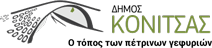     Κόνιτσα, 18 Ιουλίου 2023   ΑΝΑΚΟΙΝΩΣΗ ΣΩΣΤΗ ΔΙΑΧΕΙΡΙΣΗ ΠΟΣΙΜΟΥ ΝΕΡΟΥ Τις τελευταίες ημέρες και λόγω υψηλών θερμοκρασιών έχει παρατηρηθεί κατακόρυφη αύξηση της κατανάλωσης νερού. Η υπέρμετρη αυτή ζήτηση, έχει οδηγήσει σε μείωση του όγκου νερού στις δεξαμενές. Η αλόγιστη χρήση για πότισμα κήπων, πλύσιμο αυτοκινήτων, αυλών και δρόμων, καθώς και η κορύφωση της επισκεψιμότητας θα μεγιστοποιήσει το πρόβλημα. Απευθύνουμε έκκληση στους δημότες μας, καθώς η καθημερινή κατανάλωση νερού αγγίζει ήδη τα ύψιστα επίπεδα, η κατανάλωση να γίνεται αμιγώς και πρωτίστως για την κάλυψη τον βασικών αναγκών, ώστε να υπάρχει επάρκεια και να αποφευχθούν διακοπές στην υδροδότηση.Ας δείξουμε κατανόηση όλοι μας.  Από την Υπηρεσία Ύδρευσης 